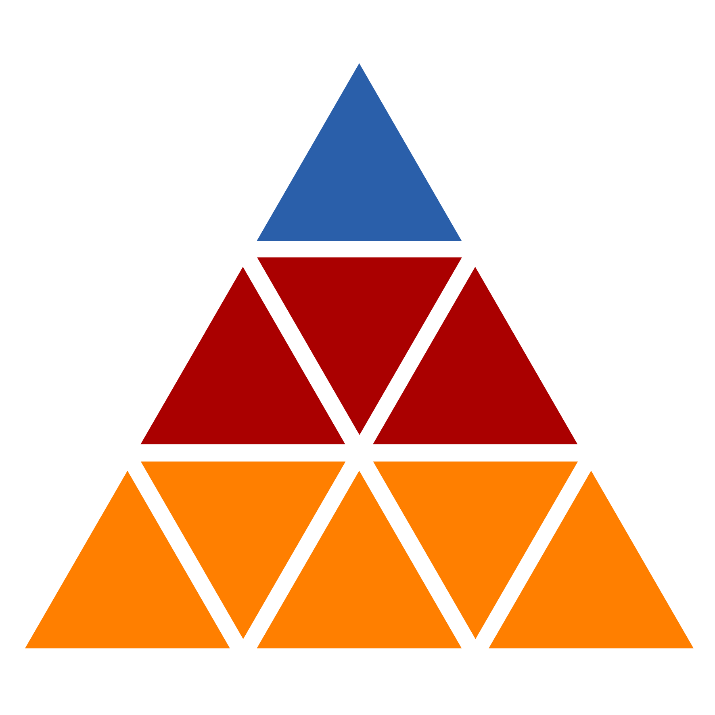 AnmeldeformularFür das Austauschtreffen für Leiterinnen und Leiter in der Kinderfeuerwehr am 17.06.2023Vorname, NameE-Mail-AdresseTelefonnummerKinderfeuerwehrGgfs. Anmerkungen zu meiner Anmeldung Ich möchte vegetarische Verpflegung. Meine Daten dürfen zum Zwecke der Bildung von Fahrgemeinschaften an die Kreisebene weitergeleitet werden. Ich habe die beigefügte Datenschutzerklärung gelesen. Hiermit melde ich mich verbindlich zum Austauschtreffen am 17.06.2023 in Hermeskeil an. Dieses Dokument ist ohne Unterschrift gültig.Anmeldeformular bitte ausgefüllt bis spätestens 20.05.2023 an kinderfeuerwehr@jf-sl.de senden.DatenschutzerklärungWir informieren Sie nachfolgend gemäß den gesetzlichen Vorgaben des Datenschutzrechts (insb. gemäß BDSG n.F. und der europäischen Datenschutz-Grundverordnung ‚DS-GVO‘, Art. 13 DS-GVO) über die Art, den Umfang und Zweck der Verarbeitung personenbezogener Daten durch uns. Bezüglich der Definition von Begriffen wie etwa „personenbezogene Daten“ oder „Verarbeitung“ verweisen wir auf Art. 4 DS-GVO.Name und Kontaktdaten des / der Verantwortlichen

Saarländische Jugendfeuerwehr e.V.
St.-Barbara-Straße 9
66299 Friedrichsthal-Maybach
E-Mail-Adresse: info(at)jf-sl.deZweck der Verarbeitung (gemäß Art. 6 Abs. 1 UAbs. b DS-GVO)Personenbezogene Daten werden zur Erfüllung des Vertragsverhältnisses erhoben und verarbeitet. Bei der Veranstaltung werden Daten der Teilnehmenden zur Förderung bei den saarländischen Jugendämtern erhoben.Empfänger der personenbezogenen DatenDie Erhebung der personenbezogenen Daten dient der Durchführung der Maßnahme „Austauschtreffen für Leiterinnen und Leiter in der Kinderfeuerwehr“. Die Daten werden von der Saarländischen Jugendfeuerwehr e.V. erhoben und von den Mitarbeiter*innen verarbeitet. Die Daten werden ausschließlich an die zuständigen Jugendämter zum Zwecke der Zuschussbeantragung weitergeleitet.Dauer der Speicherung der personenbezogenen DatenDie personenbezogenen Daten werden bis zum Abschluss der Maßnahme gespeichert. Rechte Sie haben das Recht, jederzeit Auskunft zu verlangen, welche personenbezogenen Daten über Sie verarbeitet werden. Sie können deren Berichtigung und Löschung verlangen. Sie haben außerdem das Recht eine Einschränkung bei der Verarbeitung Ihrer personenbezogenen Daten zu verlangen.Sie können der Datenverarbeitung Ihrer personenbezogenen Daten widersprechen, wenn hierfür Gründe aus einer besonderen Situation vorliegen.Ebenso haben Sie das Recht auf Herausgabe der von Ihnen bereitgestellten Daten in einem strukturierten, gängigen und maschinenlesbaren Format.Sie haben das Recht sich bei einer Aufsichtsbehörde zu beschweren.